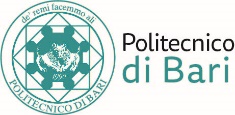 AUTOCERTIFICAZIONE ESAMI SOSTENUTIInserire qui tutte le attività didattiche già sostenute, complete di Settore Scientifico Disciplinare (SSD), ad esempio MAT/03, ING-IND/35, ecc. Il sottoscritto è consapevole che, ai sensi dell’art. 76 del D.R.R. 445 del 28.12.2000, le dichiarazioni mendaci, la falsità negli atti e l’uso di atti falsi sono puniti ai sensi del codice penale e delle leggi speciali in materia e consapevole che, ove i suddetti reati siano commessi per ottenere la nomina a un pubblico ufficio, possono comportare, nei casi più gravi, l’interdizione temporanea dai pubblici uffici.Luogo, data								Firma del dichiarante DENOMINAZIONE ESAME SSD CFU VOTO 